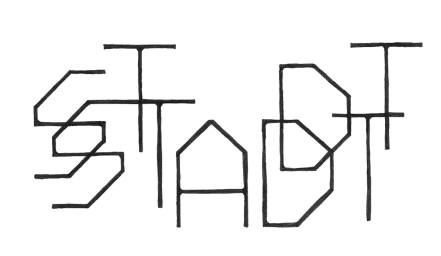 BIOSHORTEN: Stadt is the story of 4 seasoned, through and through musicians. After long trips through various musical settings and stylistic landscapes they have once again found each other with the formation of their new group Stadt.Their  debutalbum ‘Kind of Diversion' mixes krautpoprock with a small cloud of psychedelia and allows it to swell through the streets. You’ll  be taken aback hearing Stadt, because behind that seemingly quiet city square lies a screeching boulevard full of traffic where sounds truly spring loose and burst open.FR: Stadt est l'histoire de quatre musiciens chevronnés jusqu'au bout des doigts. Après avoir longuement voyagé à travers différents univers musicaux et paysages stylistiques, ils se sont retrouvés pour former leur nouveau groupe: Stadt.Leur premier album "Kind of Diversion" mélange krautpoprock et psychédélisme. Stadt vous surprendra parce que derrière cette petite place en apparence tranquille se trouve un boulevard chargé et bruyant d'où jaillissent et retentissent des sons.NL: Stadt is het verhaal van vier doorgewinterde muzikanten. Na een lange reis door verscheidene muzikale landschappen vonden ze elkaar opnieuw in deze groep.De debuutplaat 'Kind of Diversion' laat  krautpoprock met een wolkje psychedelica in de straten uitdijen. Weet dat je naar de stad gaat om je te laten verrassen, want achter een schijnbaar rustig plein ligt een schreeuwerige verkeersader waar de geluiden pas echt ten volle openbarsten.Q & ANL- Wie of wat is Stadt?Stadt is een muzikaal brouwsel van twee gedreven Gentse gebroeders Simon(dr) & Frederik(g) Segers. Zij plukten de verdwaalde Nederlander Fulco Ottervanger(voc, keys) en onverstoorbare Joris Cool(b) van de straat. De muziek die we maken zou je nog het best kunnen omschrijven als ‘krautpoprock’- Waar komen jullie vandaan?Gent, Brussel, Tienen, Antwerpen en Nederland. Vooral Gent. 
Maar wat bedoel je precies?- Hoe hebben de leden van Stadt elkaar ontmoet?De gebroeders Segers groeiden op in een wereld vol muziek, dromend van een eigen origineel geluid. Toen ze het pad kruisten van Fulco en Joris op een wel erg losbandige jamsessie werd er een ongeschreven pact gesloten; zich volledig overgeven aan de muziek. Zoveel bands en bandjes later voegen ze het woord Stadt bij de daad.- Wanneer komt jullie debuut uit? Ons éérste debuut? Oktober 2013. Getiteld “Kind Of Diversion”.- Waar plaatsen jullie jezelf binnen het muzikale landschap?Elk van ons 4 maakt zijn eigen reis door verschillende muzikale landschappen, maar deze verblijfplaats is onvermijdelijk. Stadt is een organisch en ongebreideld groeiend beest. Er is plaats voor experiment én songs, nieuw en versleten staan er schaamteloos naast elkaar.- Hoe ontstaan jullie nummers?Meestal al spelende. We tapen onze jamspinsels en gaan vervolgens met de bruikbare stukken aan de gang. Iemand verschijnt met een gitaarbekleding, de volgende schrijft een tekst en de ander ontdekt dan weer de wezenlijke sfeer. Zo treden we samen een nieuw lied tegemoet.- Wat kun je live van jullie verwachten?Veel mensen zien ons als een live groep. Het klopt inderdaad dat we al talloze keren samen op het podium hebben gestaan. We staan er ook zielsgraag op. Er ontstaan altijd onverwachte dingen waar we maar al te graag muzikaal op inspelen. Het houdt ons scherp en los tegelijkertijd.
Onze concerten zijn een vorm van ruimtetoerisme waar zowel de zwijmelaar als de headbanger aan zijn trekken komt. FR- Qu’est-ce que Stadt?Stadt est le résultat musical de deux frères gantois passionnés, Simon (dr) & Frederik (g) Segers, qui se sont associés à Fulco Ottervanger (voix, clavier), un Hollandais perdu dans la rue, et Joris Cool (basse), un personnage imperturbable. ‘Krautpoprock’ est la meilleure façon de décrire notre musique. - D’où venez-vous?Gand, Bruxelles, Tienen, Anvers et Les Pays-Bays. Mais avant tout de Gand. 
Mais qu’est-ce que vous voulez dire exactement?- Comment les membres de Stadt se sont-ils rencontrés?(Vraag in 3e persoon, antwoord gegeven door een derde)Les frères Segers ont grandi dans un environnement musical,  d’où le fait qu’ils aient toujours eu envie de créer leur propre son. C’est lors d’une session jam effrénée qu’ils ont rencontré Fulco et Joris et qu’ils ont scellé un pacte en vue de se dévouer complètement à la musique. Ils avaient déjà de nombreux projets musicaux en cours avant de former Stadt.- Quand sortira votre premier album? Notre premier album sortira en octobre 2013 et portera comme titre “Kind Of Diversion”.- Où vous positionnez-vous dans le paysage musical?Chacun de nous quatre est le pilote de son propre voyage, ce qui nous emmène vers des paysages musicaux différents. Stadt est un projet organique, on dirait un animal qui grandit sans cesse. Notre groupe crée tant de la musique expérimentale que des chansons, le neuf côtoie l’ancien. - Comment créez-vous vos chansons?Souvent en jouant. Toutes nos impros sont enregistrées. Cela constitue la base de nos chansons. Une personne a une idée pour la guitare, une autre écrit le texte et encore une autre imagine une ambiance spéciale. C’est donc ensemble que nous élaborons une nouvelle chanson. - Sur scène, que pouvons-nous espérer?De nombreuses personnes nous perçoivent comme un groupe live. C’est tout-à-fait vrai. Nous avons déjà fait beaucoup de concerts ce que nous adorons faire. À chaque concert, des inattendus se présentent, mais ce sont pour nous de belles opportunités à saisir qui nous font évoluer musicalement. Cela nous permet de rester libre et attentif à la fois. Nos concerts sont des sortes de voyages spatiaux où les rêvasseurs comme les headbangers peuvent s’amuser.
EN- Who or what is Stadt?Stadt is a musical brew cooked by two driven brothers from Ghent Simon(drums) & Frederik(guitar) Segers. They picked the stray Dutchman Fulco Ottervanger(vocal, keys) and the solid Joris Cool(b) off the street. The music can best be discribed as ‘krautpoprock’.- Where are you from?Ghent, Brussels, Tienen, Antwerp en Holland. Mainly Ghent. 
But what do you mean exactly?- How did you meet each other?The Segers brothers grew up in a world loaded with music, dreaming of their own original sound. When they crossed the paths of Fulco and Joris on a wild jam session they made a decision; to go all the way and make their music top priority. Many years and bands later they add the word ‘Stadt’ in the act.- When can we expect your first release? October 2013. Titled “Kind Of Diversion”.- Where do you see yourself in today’s music scene?Everyone in the band makes their own journey through different musical landscapes, but this place is inevitable. Stadt is an organically changing, uncontrolled beast. There’s room for experiment and songs. Brand new and worn out go hand in hand, growing together.-How do you create your songs?Most of the times by playing together. We tape all our improvisations. Afterwards we select useful snippets and move on to level two; and so on and on. Someone appears with a nice guitar-coating, the following writes the lyrics, someone else discovers the essential atmosphere. That’s how we create new songs step by step steering each other in the right direction.-What can we expect of Stadt in a live setting?Many people see us as a live band. It makes sense because we shared the stage so many times together. We simply love performing. There’s always that element of the unexpected which inspires us musically. It keeps us sharp and loose at the same time.   
Our concerts are a form of space tourism; Where both the floater and the headbanger will be satisfied. BIONL: Stadt is een muzikaal brouwsel van twee gedreven Gentse gebroeders Simon(dr) & Frederik(g) Segers. Ze groeiden op in een wereld vol muziek, dromend van een eigen origineel geluid. Toen ze het pad kruisten van de verdwaalde Nederlander Fulco (voc, keys) en de onverstoorbare Joris (bas) werd er een ongeschreven pact gesloten; zich volledig overgeven aan de muziek. Stadt is een organisch en ongebreideld groeiend beest; een echte livegroep die al talloze keren samen het podium deelden. Er is plaats voor experiment én songs, nieuw en versleten staan schaamteloos naast elkaar. In oktober 2013 releasen ze hun debuutplaat: 'Kind of Diversion'. Deze laat krautpop met een wolkje psychedelica in de straten uitdijen. Weet dat je naar de stad gaat om je te laten verrassen, want achter een schijnbaar rustig plein ligt een schreeuwerige verkeersader waar de geluiden pas echt ten volle openbarsten.FR: Stadt est le résultat musical de deux frères gantois passionnés : Simon (batterie) & Frederik (guitare) Segers. Ceux-ci ont grandi dans un environnement musical, d’où le fait qu’ils aient toujours eu envie de créer leur propre son. Quand ils ont rencontré Fulco (voix, clavier)et Joris (basse), ils ont scellé un pacte en vue de se dévouer complètement à la musique. Stadt est un projet organique, on dirait un animal qui grandit sans cesse, un vrai groupe live qui a déjà fait beaucoup de concerts. Le groupe crée tant de la musique expérimentale que des chansons, le neuf côtoie l’ancien. En octobre 2013, ils lanceront leur premier album : « Kind of Diversion ». Celui-ci mélange krautpoprock et psychédélisme. Stadt vous surprendra parce que derrière cette petite place en apparence tranquille se trouve un boulevard chargé et bruyant d'où jaillissent et retentissent des sons.EN: Stadt is a musical brew cooked by two driven brothers from Ghent Simon(drums) & Frederik(guitar) Segers. They grew up in a world loaded with music, dreaming of their own original sound. When they crossed the paths of the stray Dutchman Fulco and the solid Joris; they made a decision to go all the way and make their music top priority. Stadt is an organically changing, uncontrolled beast; a live band who’ve shared the stage so many times. There’s room for experiment and songs. Brand new and worn out go hand in hand, growing together.They will release their debut album ‘Kind of diversion’ in October 2013. It mixes krautpoprock  with a small cloud of psychedelia and allows it to swell through the streets. You’ll be taken aback hearing Stadt, because behind that seemingly quiet city square lies a screeching boulevard full of traffic where sounds truly spring loose and burst open.